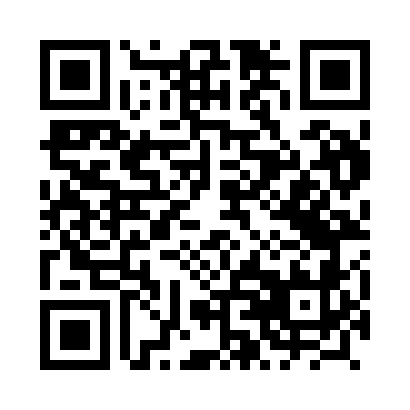 Prayer times for Gluszewo, PolandMon 1 Apr 2024 - Tue 30 Apr 2024High Latitude Method: Angle Based RulePrayer Calculation Method: Muslim World LeagueAsar Calculation Method: HanafiPrayer times provided by https://www.salahtimes.comDateDayFajrSunriseDhuhrAsrMaghribIsha1Mon4:086:1812:515:167:249:272Tue4:046:1612:505:187:269:303Wed4:016:1312:505:197:289:324Thu3:576:1112:505:207:309:355Fri3:546:0812:505:227:329:386Sat3:516:0612:495:237:349:407Sun3:476:0312:495:257:369:438Mon3:446:0112:495:267:389:469Tue3:405:5812:485:277:409:4910Wed3:375:5612:485:297:429:5211Thu3:335:5312:485:307:449:5512Fri3:295:5112:485:317:469:5813Sat3:255:4812:475:337:4810:0114Sun3:225:4612:475:347:5010:0415Mon3:185:4412:475:357:5110:0716Tue3:145:4112:475:377:5310:1017Wed3:105:3912:465:387:5510:1418Thu3:065:3612:465:397:5710:1719Fri3:025:3412:465:407:5910:2020Sat2:585:3212:465:428:0110:2421Sun2:545:2912:465:438:0310:2822Mon2:495:2712:455:448:0510:3123Tue2:455:2512:455:458:0710:3524Wed2:405:2212:455:478:0910:3925Thu2:365:2012:455:488:1110:4326Fri2:345:1812:455:498:1310:4727Sat2:335:1612:455:508:1510:4828Sun2:325:1312:445:518:1610:4929Mon2:315:1112:445:538:1810:4930Tue2:305:0912:445:548:2010:50